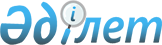 Ақбастау және Қызылту бұлақтарының су арналарын бұратын каналдарының су қорғау аймақтары мен су қорғау белдеулерін белгілеу туралыШығыс Қазақстан облысы әкімдігінің 2017 жылғы 7 наурыздағы № 55 қаулысы. Шығыс Қазақстан облысының Әділет департаментінде 2017 жылғы 3 сәуірде № 4918 болып тіркелді       РҚАО-ның ескертпесі.

      Құжаттың мәтінінде түпнұсқаның пунктуациясы мен орфографиясы сақталған.

      Қазақстан Республикасының 2003 жылғы 9 шілдедегі Су кодексінің 39, 116, 125, 145-1-баптарына, "Қазақстан Республикасындағы жергілікті мемлекеттік басқару және өзін-өзі басқару туралы" Қазақстан Республикасының 2001 жылғы 23 қаңтардағы Заңының 27-бабы 1-тармағының 8-1) тармақшасына, Ақбастау және Қызылту бұлақтарының су арналарын бұратын каналдарының су қорғау аймақтары мен су қорғау белдеулерін белгілеу жобасына сәйкес және су объектілерін тиісті санитарлық-гигиеналық және экологиялық талаптарға сәйкес күйде ұстау мақсатында, жер үсті суларының ластануын, қоқыстануы мен сарқылуын болғызбау, сондай-ақ өсімдіктер мен жануарлар дүниесін сақтау үшін, Шығыс Қазақстан облысының әкімдігі ҚАУЛЫ ЕТЕДІ:

      1. Мыналар:

      1) осы қаулының қосымшасына сәйкес Ақбастау және Қызылту бұлақтарының су арналарын бұратын каналдарының су қорғау аймақтары мен су қорғау белдеулері;

      2) Қазақстан Республикасының қолданыстағы заңнамасына сәйкес Ақбастау және Қызылту бұлақтарының су арналарын бұратын каналдарының су қорғау аймағының аумағын шаруашылыққа пайдаланудың арнайы режимі мен су қорғау белдеуінің аумағында шектеулі шаруашылық қызмет жүргізу режимі белгіленсін.

      2. Шығыс Қазақстан облысы табиғи ресурстар және табиғат пайдалануды реттеу басқармасы (М.М. Құсаинов) Ақбастау және Қызылту бұлақтарының су арналарын бұратын каналдарының су қорғау аймақтары мен су қорғау белдеулерін белгілеу жобасын Қазақстан Республикасының заңнамасымен белгіленген құзыретіне сәйкес шаралар қабылдау үшін Жарма ауданының әкіміне және мемлекеттік жер кадастрында есепке алу және су қоры мен жер ресурстарының пайдаланылуына және қорғалуына мемлекеттік бақылауды жүзеге асыру үшін арнайы уәкілетті мемлекеттік органдарға тапсырсын.

      3. Осы қаулының орындалуын бақылау облыс әкімінің орынбасары Д. М. Мусинге жүктелсін.

      4. Осы қаулы алғашқы ресми жарияланған күнінен кейін күнтізбелік он күн өткен соң қолданысқа енгізіледі.

      



      "КЕЛІСІЛДІ"



      2017 жылғы "_10__"__наурыз___



      2017 жылғы "_10_"__наурыз____

 Ақбастау және Қызылту бұлақтарының су арналарын бұратын каналдарының су қорғау аймақтары мен су қорғау белдеулері      

      Ескертпе:

      Су қорғау аймақтары мен су қорғау белдеулерінің шекаралары мен ені бекітілген Ақбастау және Қызылту бұлақтарының су арналарын бұратын каналдарының су қорғау аймақтары мен су қорғау белдеулерін белгілеу жобасының картографиялық материалында көрсетілген.


					© 2012. Қазақстан Республикасы Әділет министрлігінің «Қазақстан Республикасының Заңнама және құқықтық ақпарат институты» ШЖҚ РМК
				
      Шығыс Қазақстан облысының

Д. Ахметов

      әкімі

      Қазақстан Республикасы 

      Ауыл шаруашылығы министрлігі 

      Су ресурстары комитетінің 

      Су ресурстарын пайдалануды реттеу

      және қорғау жөніндегі Ертіс бассейндік

      инспекциясының басшысы

      ______________ Р. Сүлейменов

      Қазақстан Республикасы

      Ұлттық экономика министрлігі

      Тұтынушылардың құқықтарын қорғау комитетінің

      Шығыс Қазақстан облысы тұтынушылардың 

      құқықтарын қорғау департаментінің басшысы 

      ______________ Ғ. Сүлейменов
Шығыс Қазақстан облысы 
әкімдігінің 
2017 жылғы "7" наурыздағы 
№ 55 қаулысына 
қосымшаСу объектісі, оның учаскесі

Су қорғау аймағы

Су қорғау аймағы

Су қорғау аймағы

Соның ішінде су қорғау белдеуі

Соның ішінде су қорғау белдеуі

Соның ішінде су қорғау белдеуі

Су объектісі, оның учаскесі

Ұзындығы, км

Ауданы, га

Ені, м

Ұзындығы, км

Ауданы,га

Ені,м

1

2

3

4

5

6

7

Су арналарын бұратын канал, сол жағалау: ішкі шекара-сыртқы шекара-

4,907 
5,678

161,442 

138,5-500,0

4,907 
4,979

17,2994

35

Су арналарын бұратын канал, оң жағалау: ішкі шекара-сыртқы шекара-

4,904 
6,718

274,045 

500,0

4,904 
5,052

17,3883

35

